RESULTADO – TOMADA DE PREÇONº202218EXA19615HEMUO Instituto de Gestão e Humanização – IGH, entidade de direito privado e sem finslucrativos, classificado como Organização Social, vem tornar público o resultado daTomada de Preços, com a finalidade de adquirir bens, insumos e serviços para o HMI -Hospital Materno Infantil, com endereço à Rua R-7, S/N, Setor Oeste, Goiânia, CEP: 74.125-090.OBS: ENVIADO PDF DE CONFIRMAÇÃO BIONEXO COM AS INFORMAÇÕES DE RESULTADOVENCEDOROBJETOQUANTVALORUNITÁRIOR$ 500,00VALORTOTALR$ 500,00SUELLENCRYSTHINERABELO EPARECER DE CIRURGIÃOVASCULAR – PACIENTE: LIZAURORA SILVA OLIVEIRA1SILVA – CNPJ:208.259.347/001-7219615/2022Goiânia/GO, 23 de agosto de 2022.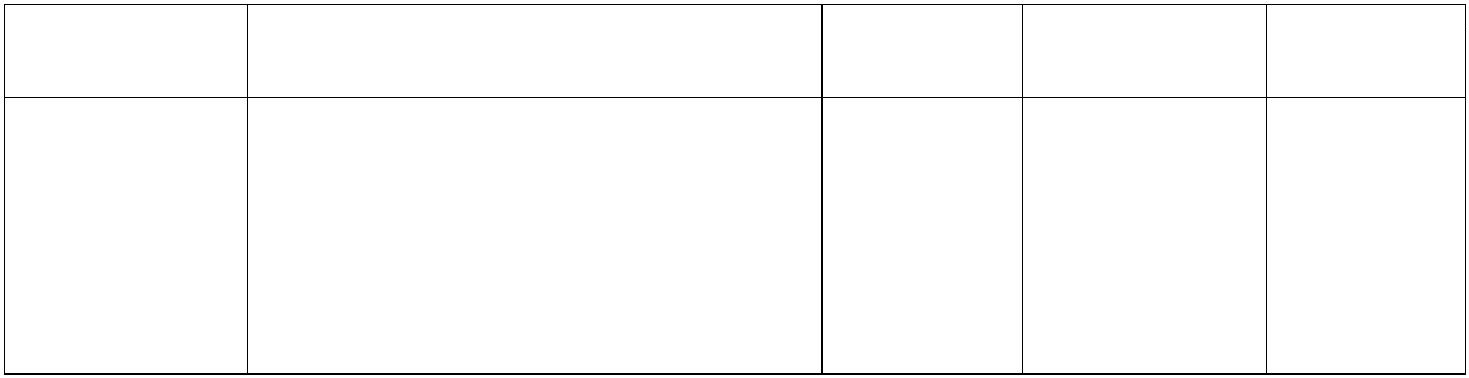 